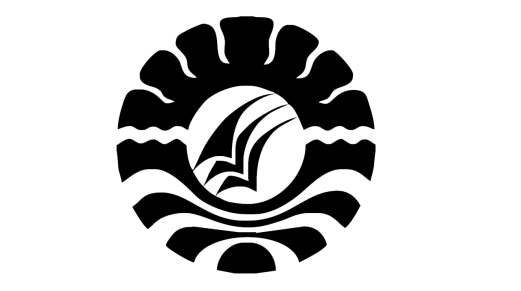 SKRIPSIPENERAPAN MODEL PEMBELAJARAN KOOPERATIF TIPE COOPERATIVE INTEGRATED READING AND COMPOSITION (CIRC) DALAMMENINGKATKAN KETERAMPILAN MENULIS PADA MATA PELAJARAN BAHASA INDONESIAKELAS V SD INPRES BAWAKARAENG KOTA MAKASSARHASRINAPROGRAM STUDI PENDIDIKAN GURU SEKOLAH DASARFAKULTAS ILMU PENDIDIKANUNIVERSITAS NEGERI MAKASSAR2016